Муниципальное бюджетное дошкольное образовательное учреждение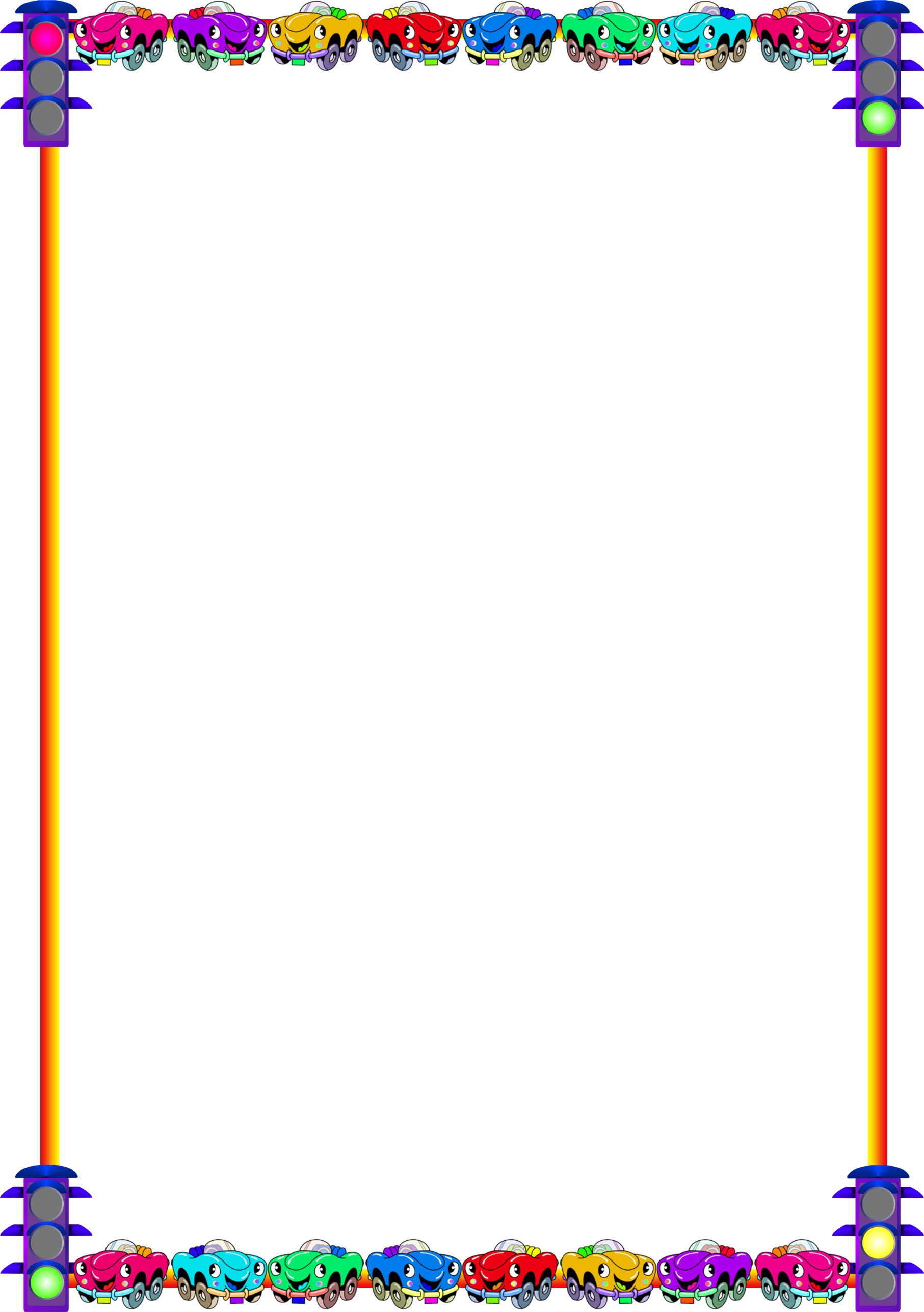 «Детский сад N 8»Конспект по ОБЖв младшей группе «Наш – друг светофор»Выполнила: воспитательПлетнева Марина Николаевнаг. Сасово, 2022г.Цель: уточнение представлений детей о светофоре через игровую деятельность.Задачи: - закрепить знания значений сигналов светофора;- развивать речь, внимание, память, логическое мышление;- воспитывать осознанное отношение к выполнению элементарных правил дорожного движения, умение слушать друг друга, аккуратность.
Предварительная    работа.Знакомство с основными видами транспорта и светофором (ООД, тематические прогулки, беседы, чтение художественной литературы); проведение д/и: «Угадай фигуру», «Найди такую же», «Построй дом». Словарная работа:  светофор, улица, пешеходный переход.
Оборудование: светофор, пешеходный переход, шарики (красные, зелёные, жёлтые), пластилиновые шарики (красного, оранжевого, желтого, белого, зеленого и черного цветов), картон черного цвета в форме прямоугольника с прорисованными кругами, обклеенный скотчем, доски для лепки, подносы, салфетки, медали для детей.Ход ООД:Раз ладошка, два ладошка
Подружились мы немножко,
Мы ребята дружные,
Дружные, послушные.
Давайте улыбнемся друг другу! (дети стоят в кругу и берутся за руки, затем садятся на коврики)Воспитатель: • Что такое светофор.
• Какие цвета есть у светофора?
• Какой цвет у светофора вверху?
• Какой цвет внизу?
• Какой цвет посередине?
• На какой цвет нужно идти?
• Как изображается на дороге переход для людей?Воспитатель: а теперь пойдемте, погуляем. Посмотрите, какая интересная дорожка. Что на дорожке? (полоски)Воспитатель: а какого они цвета? Воспитатель: это пешеходный переход. По нему можно переходить дорогу, когда у светофора горит зелёный свет. Посмотрите, какой у светофора горит свет? (зелёный)
Воспитатель: значит можно переходить дорогу. Ребята возьмитесь парами, будем переходить дорогу. (Дети переходят дорогу)
Воспитатель: если свет зажегся красный, значит двигаться опасно.
Жёлтый свет предупреждение, жди сигнала для движения.
Свет зелёный говорит: проходите, путь открыт.Воспитатель: смотрите, в группе на полу разбросаны разноцветные мячики (красного, желтого и зеленого цветов).Воспитатель: Какого цвета мячики?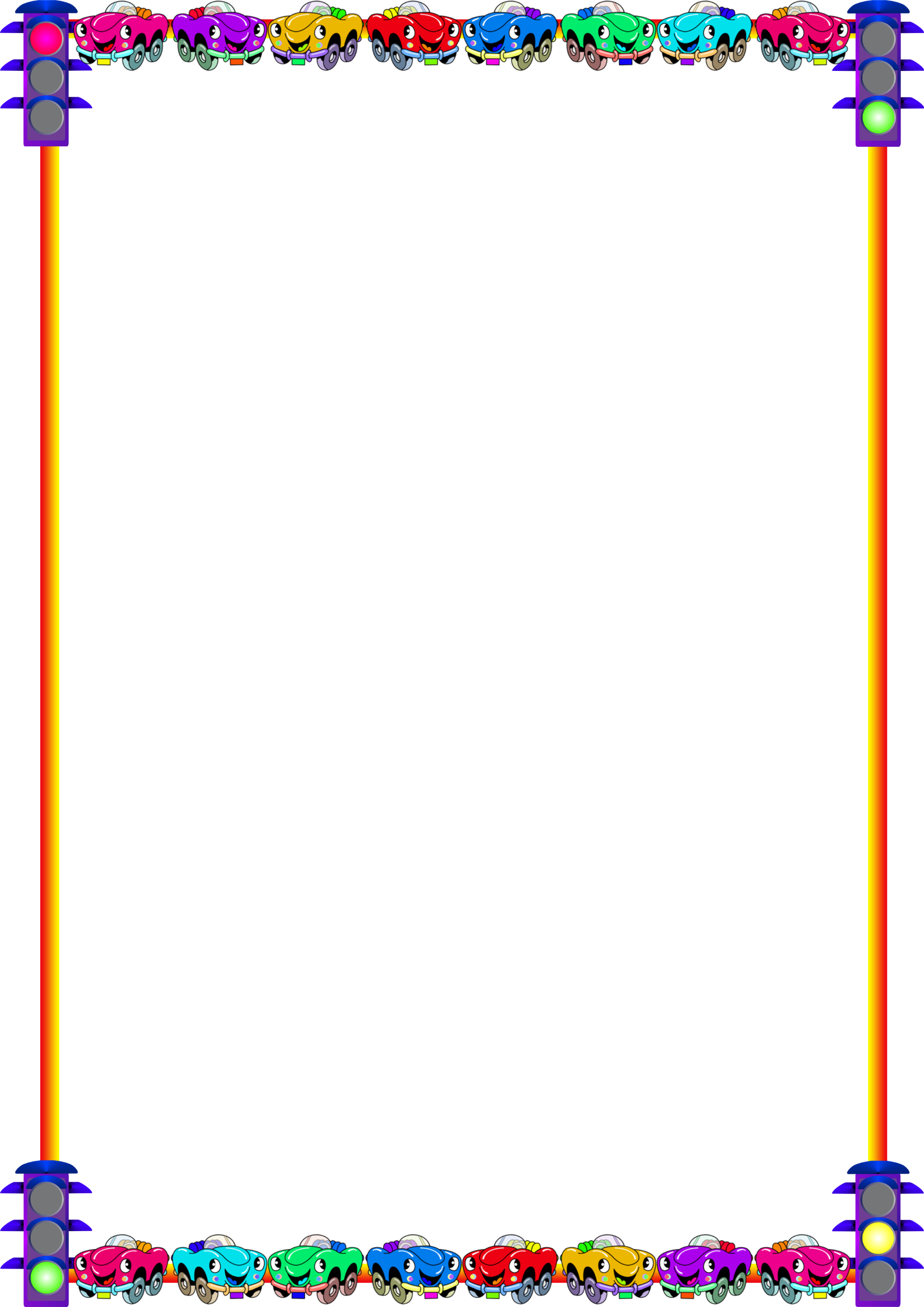 Воспитатель: это светофор хочет с нами поиграть. Давайте я буду показывать сигналы светофора, а вы будете выполнять его задания.Красный мячик - дети стоят.Желтый мячик – поднимают руки вверх.Зеленый мячик - шагают.Игра повторяется 3 раза.Воспитатель: Молодцы, вы были очень внимательны и правильно выполняли задания.Воспитатель: я приготовила вам маленькие светофоры, но они черные, их надо зажечь – «включить». Мы это сделаем при помощи пластилина. Надо выбрать шарики нужного цвета и прикрепить к светофору по порядку.
Воспитатель приглашает детей к столам. На столах подносы с разноцветными пластилиновыми шариками, «светофоры» - прямоугольники черного цвета, салфетки.Самостоятельная деятельность детей (дети работают стоя). Лепка «Светофор».
Воспитатель: какие цвета вы выбрали, какие лишние?
Воспитатель: я очень рада, что вы справились со всеми заданиями. Какое задание было самое трудное (легкое, интересное, веселое)?
Воспитатель: будьте внимательными, соблюдайте правила дорожного движения и станете самыми лучшими пешеходами и водителями.
Воспитатель награждает детей медалями: «Лучший пешеход».Список литературы:1. Саулина Т.Ф. Знакомим дошкольников с правилами дорожного движения: Для занятий с детьми 3-7лет. – М.: МОЗАИКА-СИНТЕЗ, 2014. – 112с.: цв.вкл.2. Чермашенцева О.В. Обучение дошкольников безопасному поведению: перспективное планирование, комплексные игровые занятия – Изд.2-е, перераб. – Волгоград: Учитель. – 226с.3. Шипунова В.А. Детская безопасность: учебно-методическое пособие для педагогов, практическое руководство для родителей. – М.: ИД «Цветной мир», 2015. – 96с., илл.